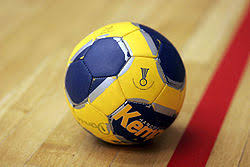 Föräldramöte BBK f-13/14 19 augustiCovid-19 restriktioner – vi följer de restriktioner som ges.Träningar och träningsupplägg- vi tränar måndag 20.00-21.30 Arenan, tisdag 19.30-21.00 Björknäs och torsdag 17.00-18.00 ArenanSeriespel- nedan finns ett preliminärt spelschemaUSM – 4 steg, vi är garanterade spel 4 gånger. UDM, Lilla VM och Cuper- vi avvaktar vad som blir av Ekonomi- har ca 35 tusen kronor. Behöver få in ganska mycket pengar. Försäljning- delar upp gruppen av föräldrar i två. (höst och vår)Skada- inte skada, vi ska undvika att spela skadade. Övriga frågorGym träning, diskuteras i gruppen. Vi försöker träna styrka gemensamt, tänka på stärkande och uppbyggande övningar.   Vi fortsätter samla pant.Vi har gjort i ordning två grupper , föräldrarna till nedanstående tjejerHösten: Amy, Tuva-Li, Sanna, Agnes M, Olivia, Ellen, Hanna, Filippa Våren:  Amanda L, Amanda S, Line, Fanny, Felicia, Ida, Agnes SK , SigneDe olika grupperna styr upp de olika aktiviteterna, de ser till att det saker inhandlas, bokas, hämtas mm. Alla tjejer hjälper till på de olika aktiviteterna men det är själva gruppen som styr upp. Preliminärt spelschema denna säsongSeptemberTräningar måndag, tisdag och torsdagEv träningsmatcherOktoberTräningar måndag, tisdag och torsdag3-5/10 USM i Enköping ( vet inga tider) Steg 1Ev träningsmatcher 23-24/10NovemberTräningar måndag, tisdag och torsdag7/11 sammandrag Boden14-15/11 UDM kval Lilla VM Kiruna21/11 Sammandrag Lillpiteå28-29/11 USM I Nordmaling Steg 2DecemberTräning måndag, tisdag och torsdag12/12 Sammandrag BodenJanuariTräningar måndag, tisdag och torsdag4-6/1 umeåhandbollsfestival10/1 Sammandrag  Nordmaling23/1 Sammandrag UmeåFebruariTräningar måndag, tisdag och torsdag6-7/2 USM Steg 313/2 Sammandrag Sävar27/2MarsTräningar måndag, tisdag och torsdag5-7/3 Lilla VM Gällivare20-21/3 USM Steg 4